Publicado en Madrid el 18/07/2018 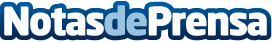 El 4º sello Cum Laude de Emagister y las opiniones de Esneca consolidan el crecimiento de la escuelaLos cuatro sellos de calidad de Emagister, basados en las opiniones de Esneca de sus alumnos, afianzan el crecimiento de la escuela, que ya supera los 12.000 estudiantesDatos de contacto:Comunicación Esneca910059731Nota de prensa publicada en: https://www.notasdeprensa.es/el-4-sello-cum-laude-de-emagister-y-las Categorias: Nacional Marketing Emprendedores E-Commerce Recursos humanos http://www.notasdeprensa.es